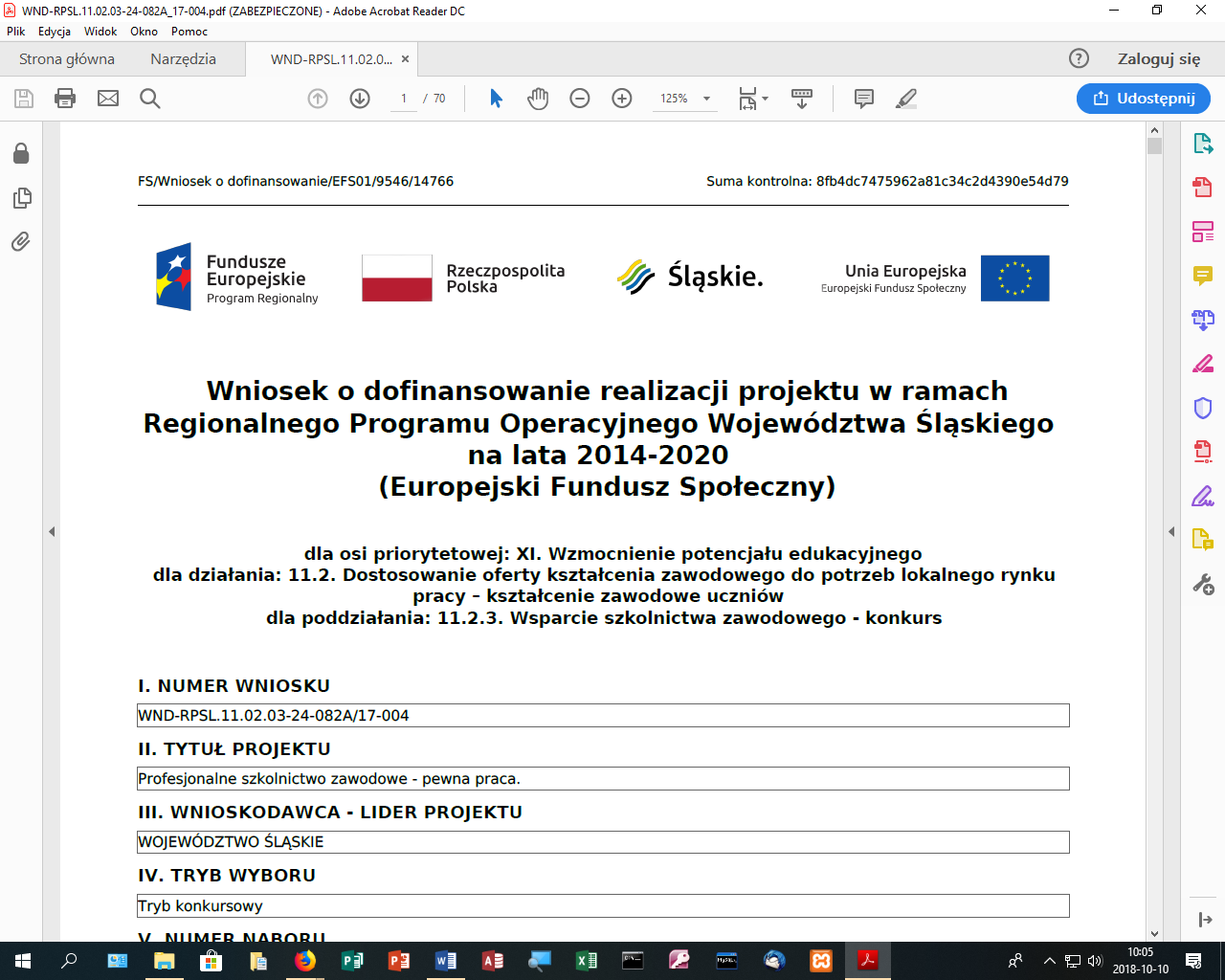   Załącznik: 1I  Załącznik: 1I  Załącznik: 1I  Załącznik: 1I  Załącznik: 1I Część dziewiąta: tablice interaktywne i laptopy Część dziewiąta: tablice interaktywne i laptopy Część dziewiąta: tablice interaktywne i laptopy Część dziewiąta: tablice interaktywne i laptopy Część dziewiąta: tablice interaktywne i laptopy1.Tablice interaktywne + rzutnik - zestaw3.00szt. Tablica interaktywna i rzutnik multimedialny • Efektywna powierzchnia tablicy przekątna 80 cali • Format tablicy – 4 / 3 • Komunikacja tablicy z komputerem – przewodowo USB i bezprzewodowo Bluetooth •  Obsługa tablicy za pomocą załączonych pisaków i za pomocą palca  • Możliwość montażu na ścianie Oprogramowanie: Program do nauki języka angielskiego - Big English 1 TABLICA INTERAKTYWNA M680V SMART BOARD Kanadyjska tablica interaktywna Smart Board M680V (następca modelu SB680)zyskała nową funkcję rozpoznawania wielodotyku. Technologia DViT umożliwia jednoczesną pracę przy tablicy dwóm uczniom! Mogą oni współpracować ze sobą w tym samym czasie, wchodząc jednocześnie w interakcję z treścią zajęćProjektor ultrakrótkoogniskowy Hitachi CP-AX2505jasność: 2700 ANSIrozdzielczość: XGA(1024×768)kontrast: 10000:1technologia: LCDżywotność lampy [h]: 5000żywotność lampy eco [h]: 80002.Laptop3.00szt.LaptopEkran  15,6 cala, 1920 x 1080 pikseliProcesor  Intel® Core™ i3 8gen 8145U 2,1 - 3,9 GHzPamięć  4 GB RAMDysk  1000 GBGrafika  Intel® UHD Graphics 620System operacyjny  Windows 10